 Steubenville Ambassador Program  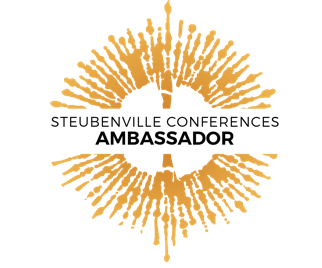 OverviewOur Ambassador program began with the intention to make it as easy as possible for you to invite those within your community to join you at a Steubenville Conference. We rejoice that over 3,000+ guests were served at a Steubenville Conference as part of our Steubenville Conference Ambassador Program since 2019; and 850 of which were served in 2023. As you pray through being a Steubenville Conference Ambassador, recall the life-changing experience you had through Jesus Christ and how your faith journey has been different since. Think about your friends, family, and all those who would benefit from that same experience. Commitment   What does it mean to be a Steubenville Conference Ambassador?Experience the joy and outpouring of the Holy Spirit at a Steubenville Conference.Desire to share that experience with your family, friends, parish, and community. Commit to inviting, organizing, and bringing a group with you to a Steubenville Adult Conference.Our Promise to You   When you join the Ambassador Program, you join the Steubenville Conferences family. Be lifted up in prayer, weekly, by the staff of the Office of Outreach and Evangelization at Franciscan University.Be invited to exclusive Zoom calls with our team to assist you in your Ambassador process.Receive rewards and resources the help you throughout the process of building your group for achieving specific goals.RELIANCE ON PRAYERSuccess as a Steubenville Conference Ambassador comes from being rooted in prayer. As an Ambassador you must trust in and cooperate with the Holy Spirit. He empowers us with patience and perseverance and will move the hearts of others to join you for an amazing conference experience.Be sure to pray for all those you might be asking to join you at a Steubenville Conference as well, that God’s grace may be poured out on each of them, as they consider taking this journey with you.Have Questions? Ready to enroll?If you feel overwhelmed, ready to invite, or somewhere in between, give us a text or call for more information! CALL OUR TEAM: Reach out to Joshua, coordinator of our Ambassador program. Call or text 740-273-4312READY TO ENROLL? www.steubenvilleconferences.com/ambassador and click “Enroll Now” 